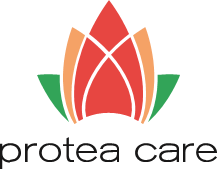 Angebote der sozialen Betreuung §43b15.04. – 21.04.2024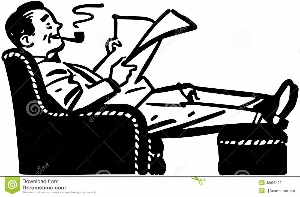 Änderungen und aktuelle Angebote entnehmen Sie bitte dem Aushang, der wöchentlich erscheintEinzelbetreuungen finden täglich zwischen 09:00-12:00Uhr und 13:00-18:00Uhr auf allen Wohnbereichen statt!WochentagAngebotUhrzeitOrtMontag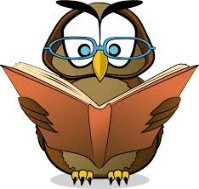 LeserundeAb 9:30UhrWB 2MontagLeserundeAb 16:00 Uhr WB 1 und WB 3Dienstag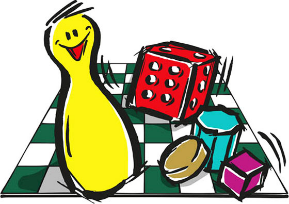 Bunte RundeAb 9:30Uhr WB 3DienstagBunte RundeAb 16:00 UhrWB 1 und 2MittwochSpaziergänge und EinzelbesucheAb 09:00 Uhr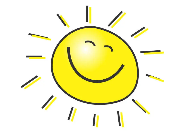 DonnerstagBewegungs- und 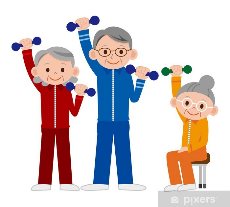 GesellschaftsspieleAb 11:00 UhrSchloss- zimmerDonnerstag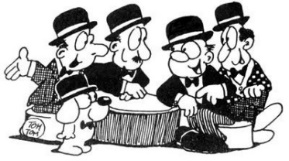 HerrenrundeAb16:00UhrCaféTrallafittiFreitag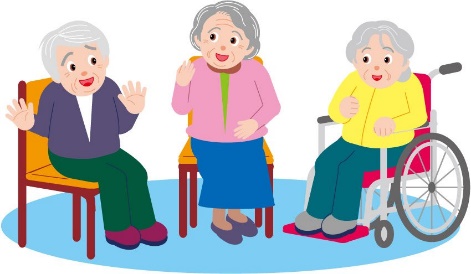 FrauenrundeAb16:00UhrCaféTrallafittiSamstag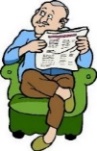 Vorlese- und Zeitungsrunde (WB1+2)Ab 09:30UhrWB1SamstagVorlese- und Zeitungsrunde(WB 3)Ab10:30 UhrWB3SonntagSpaziergänge und EinzelbesucheAb 09:00 Uhr